KARKUCAK SECONDARY SCHOOL2nd TERM 2nd WRITTEN EXAM for 6th GRADERSName & Surname: 					Class & Number: 			MARK:ANSWER THE QUESTIONS (SORULARI CEVAPLAYIN)1-2-3. Soruları aşağıdaki görsele göre cevaplayın.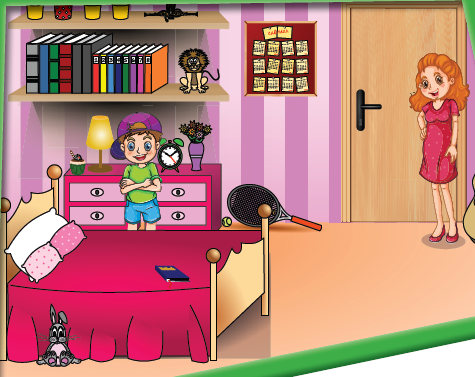 1- Where is the rabbit?A) It is in front of bed.B) It is near the bed.C) It is under the bed.D) It in on the wall.2- Where is Mustafa?A) He is next to his mother.B) He is under the bed.C) He is in front of the door.D) He is between drawers and bed.3- Where is the racket?A) It is on the bed.B) It is between the door and drawersC) It is next to the rabbit.D) It is under the shelves.4- The owl is ______the box.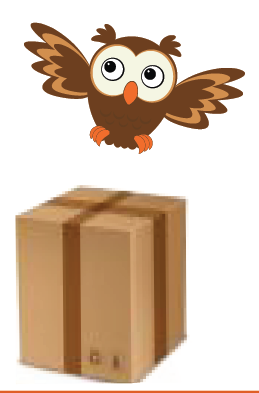 A) onB) underC) overD) between5- Şerife ______ two boks last week. She is a real bookworm.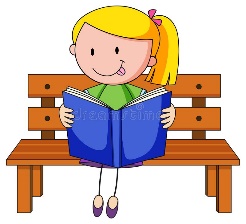 A) readedB) readsC) readyD) read6- I am a waiter. I can _____.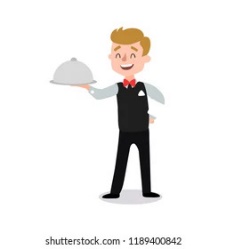 A) sell goodsB) pull out teethC) serve drinksD) look after ill people7- Choose the best answer.A) recycle batteries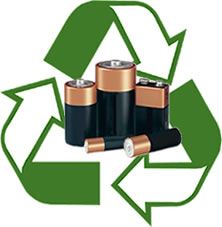 B) cut down treesC) turn off the lightsD) unplug the TV8- We go ______ every day on our bikes.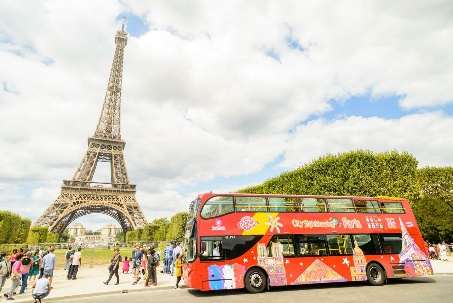 A) fishingB) trekkingC) sightseeingD) sailing9- I am a tailor. I can ____.A) build roads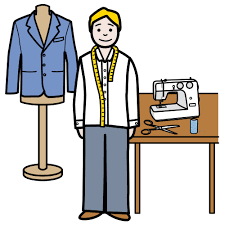 B) grow fruitC) cut hairD) sew fabric10- You can learn rafting in Çoruh _____.A) seaside	B) mountainC) river		D) lake11- We want to save energy so we should ____.A) unplug the TV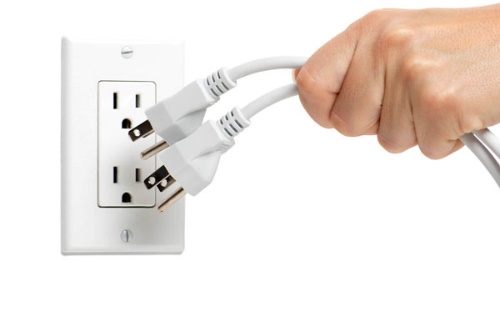 B) throw rubbishC) turn off the lightsD) harm animals12 – If you want to protect the environment, we shouldn’t ____.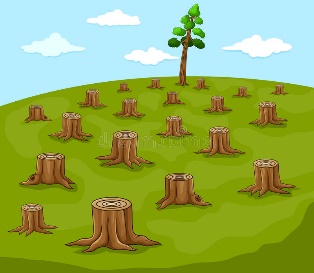 A) save energyB) turn off the lightsC) cut down treesD) waste water13- I ____ books from the library on Mondays.A) buy 		B) readC) play		D) borrow14- Ahmet Yasin didn’t ___ his mother yesterday.A) helped 	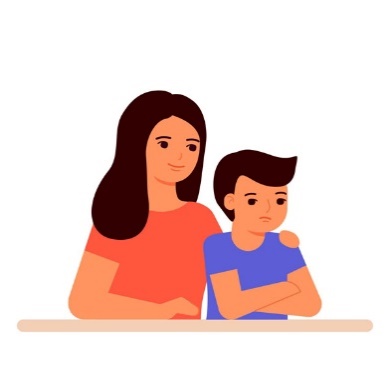 B) helpsC) help 		D) helping15- We shouldn’t ______.A) waste water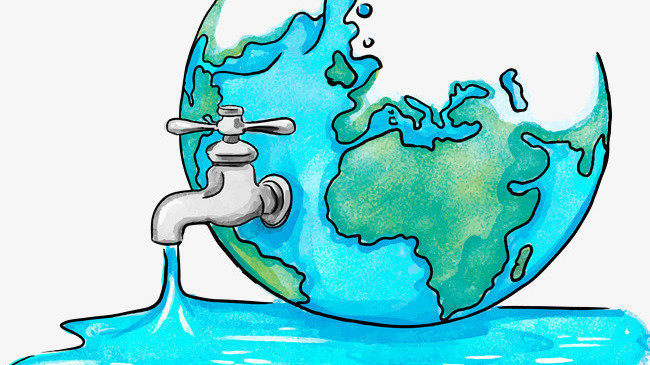 B) harm animalsC) recycle batteriesD) save energy16- Kemaleddin and Esma _____ snowball last week.A) played	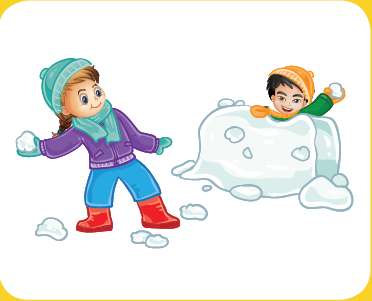 B) playingC) play		D) plaied17- Faruk ______ fruits last summer.A) picks		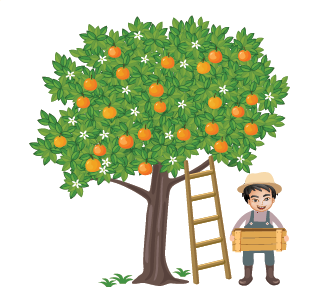 B) pickedC) pick		D) picking18- I am a farmer. I can_____.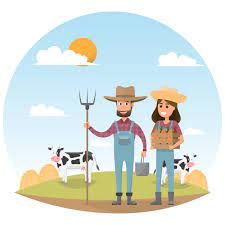 A) sew fabricB) serve foodC) cut hairD) grow fruit19- Efe came home yesterday and ___ his homework.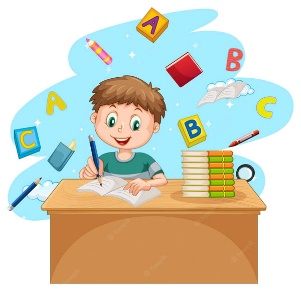 A) doing	B) doesC) did		D) do20- The mechanic is ____ the car.A) behind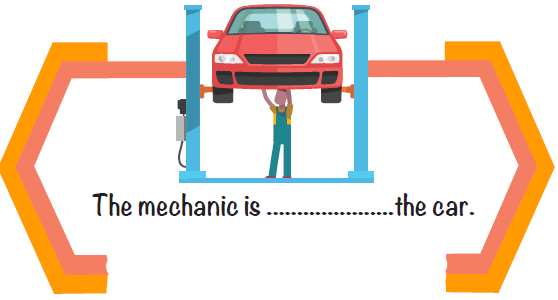 B) underC) next toD) in front ofHer doğru cevap 5 puandır.Ali AKDERE